Series:  Vice GripToday:  Green with EnvySpeaker: Ronnie Norman, Senior MinisterGreen Eye Image  https://www.google.com/url?sa=i&url=http%3A%2F%2Fwww.catholiclane.com%2Fthe-politics-of-envy%2Fgreen-eye-of-envy%2F&psig=AOvVaw1D_yxcj4yU0WQLmxiolWOk&ust=1601667155263000&source=images&cd=vfe&ved=0CAIQjRxqFwoTCKDNmKeRlOwCFQAAAAAdAAAAABAYSEVEN CAPITAL VICESEnvyVainglorySloth (Acedia)Avarice (Greed)AngerGluttonyLustAmadeus Image  https://external-content.duckduckgo.com/iu/?u=https%3A%2F%2Fvjmorton.files.wordpress.com%2F2012%2F02%2Famadeussalieri.jpg&f=1&nofb=1 Proverbs 14:30A heart at peace gives life to the body, but envy rots the bones.James 3:16For where you have envy and selfish ambition, there you find disorder and every evil practice.Matthew 27:18Pilate knew very well that the religious leaders had arrested Jesus out of envy.Envy Continuum (adjust the copy below of a previous version by omitting the number one and the “what is envy” question.  Also make the word Envy singular.  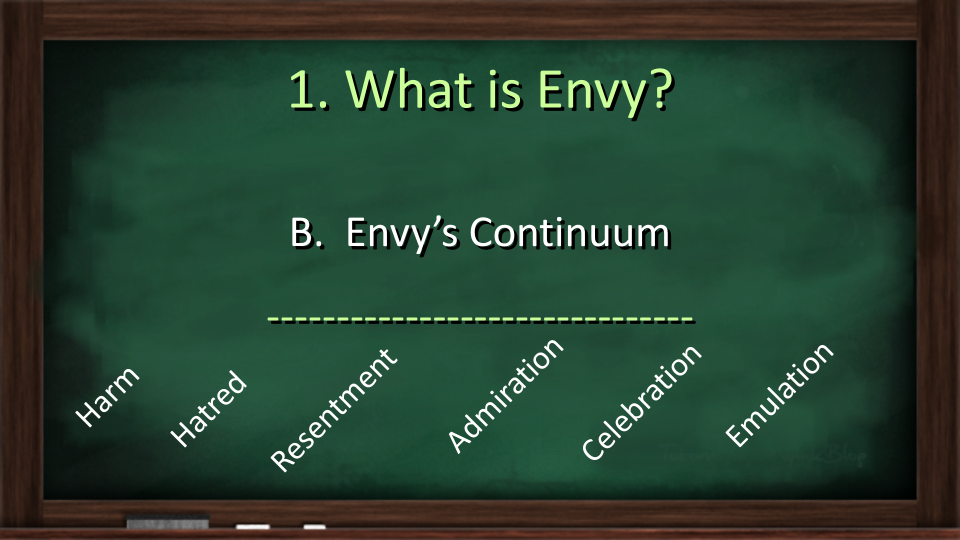 Beware the Comparison Trap2 Corinthians 10:12We do not dare to classify or compare ourselves with some who commend themselves. When they measure themselves by themselves and compare themselves with themselves, they are not wise. Tame this Green Monster?Acknowledge your deep need for unconditional loveReplace envy with productive zealPractice gratitudePractice hidden acts of loveGive God permission“Love your neighbor as yourself.”  - Jesus